磯子区連合町内会長会７月定例会日時　令和２年７月17日（金）10：00会場　区総合庁舎７階　７０１・７０２号会議室○ 会長あいさつ○ 区長あいさつ警察・消防の議題１　磯子警察署（１）令和２年６月末の犯罪発生状況について磯子区内の犯罪発生状況は、前年に比べ増加しています。　　　　特殊詐欺の被害件数は、６月末までで45件で、前年に比べ16件の増加となって　　　います。（２）迷惑電話防止機器の設置促進について磯子区内において特殊詐欺被害が多発しています。迷惑電話防止機器の設置促進に関するチラシの活用をお願いいたします。（３）令和２年６月末の人身交通事故発生状況について磯子区内の令和２年１月から６月末までの人身交通事故発生件数は、前年に比べ27件減少の141件、死者数は前年と同数の３人、負傷者数は20人減少の166人となっています。２　磯子消防署（１）火災・救急状況について６月末までの区内の火災発生件数は11件で、前年に比べ１件の減少となっています。市内では、363件の火災が発生しており、前年に比べ９件の減少となっています。救急出場件数は、区内4,458件で、前年に比べ126件の減少となっています。市内全体では、93,580件で、前年に比べ8,558件の減少となっています。市連の報告１　横浜ＩＲ（統合型リゾート）について令和２年３月から４月にかけて実施した「横浜ＩＲ（統合型リゾート）の方向性（素案）」に関するパブリックコメントのとりまとめ状況と、いただいたご意見を反映した「横浜ＩＲ（統合型リゾート）の方向性」（案）についてご報告いたします。　また、昨年12月から各区で行ってきた市民説明会について、新型コロナウイルス感染症の収束が見えない中での再開が困難なことから、説明会に代わり、同様の情報をお伝えするための動画を作成いたしました。【説明動画の視聴方法】・横浜ＩＲ（統合型リゾート）のウェブサイトhttps://www.city.yokohama.lg.jp/cityinfo/seisaku/torikumi/IR/shityoudouga.html・横浜市公式YouTube ページhttps://youtu.be/HjYFPksKGiM・市民情報センター（新市庁舎３階）でのＤＶＤ貸出〇問合せ先：都市整備局ＩＲ推進課　電話：６７１－４１３５　FAX：５５０－３８６９２　令和２年国勢調査の調査方法等の見直し及び広報ポスターの掲出依頼について令和２年国勢調査について、10月１日の調査期日に向けて準備を進めておりますが、その調査方法について、新型コロナウイルス感染症の拡大防止のため、調査書類の配布及び調査票の提出を原則非接触にて行うなどの見直しを行いましたのでお知らせいたします。また、多くの皆様に周知し、調査員の方々が活動しやすい環境を整えるために、自治会町内会の掲示板への広報ポスター（A4縦・両面刷り）の表面の掲出について、ご協力をお願いいたします。〇問合せ先【調査方法について】政策局統計情報課　操・山本・児玉電話：６７１－４２０７　FAX：６６３－０１３０　　　【広報ポスターについて】政策局統計情報課　操・伊藤・金子電話：６７１－４２０１　FAX：６６３－０１３０３　横浜市における特別定額給付金について横浜市における特別定額給付金の現在の状況についてお知らせいたします。また、申請期限等に関する広報用のポスターを作成しましたので、自治会町内会の掲示板への掲出について、ご協力をお願いいたします。（１）申請及び給付状況（令和２年７月７日現在）　　ア　給付対象件数　約182万世帯　　イ　申請受付件数　約1,682,000件　（申請率　92.4％）　　ウ　給付件数　　　約1,109,000件　（給付率　60.9％）（２）スケジュール（３）広報用ポスターの掲示依頼について　　　特別定額給付金の広報用ポスターを作成いたしました。周知のため、各自治会町内会の掲示板への掲出をお願いいたします。【掲示期間】令和２年９月10日（木）まで（４）特別定額給付金の申請状況照会について　　　横浜市のウェブページから、申請後の状況を確認できますので、ご活用ください。【ＵＲＬ】 https://www.city.yokohama.lg.jp/kurashi/sumaikurashi/teigaku/kyuhukinsyokai.html（５）特別定額給付金に関するお問い合わせ先横浜市特別定額給付金コールセンター（日本語・英語・中国語）　　　電話：０５７０－０４５５９２９時～17時（６・７月は土・日曜日・祝祭日も対応）　　　FAX ：０４５－６８１－８３７９聞こえない方のお問合せ用FAX番号です。FAXでは申請出来ません。４　新市庁舎移転に伴う什器等の再利用に向けた見学会のご案内について	新市庁舎への移転にあたり、什器等の再利用を進めています。自治会町内会の皆様にもご活用いただきたく、什器の見学会を実施いたしますので、見学を希望する方はお申し込みください。（１）見学会実施日　　　　令和２年９月13日（日）から15日（火）午前の部　9：30から12：30午後の部 13：30から16：30（２）見学場所　　　　旧市庁舎（横浜市中区港町１丁目１番地）　（３）引き渡しについて　　　　令和２年９月27日（日）から９月29日（火）までの間に、各自治会町内会の方々に　　　て直接引き取りをお願いします（４）申込方法　　「見学会申込書」に記載のうえ、総務局管理課までFAXまたはＥメールでお送りください。なお、見学会は地区連合町内会ごとに２名様までとさせていただきます。【FAX】６６２－７６５０　　 【Ｅメール】so-chosyakanri@city.yokohama.jp　ア　申込開始日時：令和２年８月 ７日（金）９時から受付開始イ　申込期限　　：令和２年８月31日（月）17時　必着ウ　留意事項　　：見学会申込書をご提出いただいた順番に、40組（半日単位）を上限に見学日を指定させていただきます。なお、申込開始前の申込は無効となりますのでご注意ください。（５）問合せ先　　　総務局管理課　　　電話：６７１－３３９５　FAX：６６２－７６５０区連の議題１　議題・依頼事項（１）自主防災組織による防災訓練の実施及び書類の提出について　　　　磯子区では例年、地域の防災力向上のため、各自主防災組織（自治会町内会、連合町内会）における防災訓練の実施を依頼しています。しかしながら、今年度は新型コロナウイルス感染症の拡大を防ぎ、地域の皆様の安全を守ることが最優先ですので、実施については十分ご検討いただき、感染対策の徹底が難しい場合には、訓練実施を見合わせることもお考えください。訓練を実施する場合には、お手数ですが防災訓練実施報告書の作成及びご提出をお願　　　いいたします。　【防災訓練実施報告書の提出について】※訓練を実施した全ての自主防災組織が対象ア　提出期限　訓練終了後14日以内イ　提出先　　磯子区役所総務課危機管理担当　　　ウ　提出方法　　　　（ア）窓口へ持参　：磯子区役所６階　総務課64番窓口　　　　（イ）ＦＡＸ　　　：７５０－２５３０　　　　（ウ）Ｅメール　　：is-bousai@city.yokohama.jp　　　　〇問合せ先：総務課危機管理担当　担当：大矢・魚住　　　　　　　　　　電話：７５０－２３１２　FAX：７５０－２５３０（２）「広報よこはま磯子区版」等の配布謝金支払に伴う書類提出について令和２年度上半期（４月号～９月号）分の広報紙配布に係る謝金のお支払いのため、必要書類のご提出をお願いいたします。なお、ご提出いただく書類及び詳細につきましては、８月末頃に別途、各自治会町内会長様宛に郵送させていただきます。ア　提出書類：・広報よこはま磯子区版等　配布報告書・口座振替依頼書（今年度区役所へご提出いただいていない場合にお送りします）イ　提出期限：令和２年９月18日（金）ウ　問合せ先：区政推進課広報相談係　　担当：大熊・伊藤 電話：７５０－２３３８　FAX：７５０－２５３２（３）令和２年度コスモスミーティングについて例年、開催を依頼しておりますコスモスミーティングについて、新型コロナウイルス感染症の拡大防止のため、例年通りの開催は困難であることから、今年度は開催依頼を行わないことにいたしました。ご理解いただきますよう、よろしくお願いいたします。　　　〇問合せ先：区政推進課地域力推進担当　担当：後藤・井上　　　　　　　　　電話：７５０－２３９８　FAX：７５０－２５３３（４）磯子区自治会町内会役員等表彰対象者の推薦について多年にわたり地域社会の振興にご尽力いただき、その功績の著しい自治会町内会の役員の方々に対し、区長より感謝の意を表するため、表彰を行います。　　　　つきましては、次の３つの表彰対象区分をご確認いいただき、各自治会町内会より候　　　補者のご推薦をお願いいたします。ア　表彰対象区分：（ア）現在副会長として10年以上従事している方　　　（イ）自治会町内会役員等として５年以上従事し、前年度末で退任された方　　　（ウ）自治会町内会役員等として20年以上従事している方イ　提出期限：令和２年８月21日（金）ウ　提出方法：郵送・ＦＡＸまたは磯子区役所６階61番窓口までお持ちくださいエ　問合せ先：地域振興課地域活動係　担当：根本・宮川電話：７５０－２３９１　FAX：７５０－２５３４２　事務連絡（１）国が実施する全国瞬時警報システム（Jアラート）　の全国一斉情報伝達試験（臨時）について地震・津波などの災害時等に備え、全国瞬時警報システム（Ｊアラート）を用いて試験情報の受信及びスピーカー等の起動を確認する全国一斉情報伝達試験が臨時で行われますのでお知らせいたします。全国一斉情報伝達試験は、例年、年４回実施しております。今年度につきましては、東京オリンピック・パラリンピック競技大会の開催時期を考慮し、年３回の試験実施を予定している旨、４月の区連会にてお知らせいたしましたが、当該競技大会が来年度に延期となったことなどにより、臨時で１回追加して実施することとなりました。ア  放送日時（予定）令和２年５月20日（水）午前 11 時頃 （４月周知済み・試験放送実施済み）令和２年８月 ５日（水）午前 11 時頃 （臨時実施）令和２年10月７日（水）午前 11 時頃 （４月周知済み）令和３年２月17日（水）午前 11 時頃 （４月周知済み）イ　放送場所：磯子区総合庁舎　他14か所（磯子区内）ウ　その他の情報伝達手段：防災情報Ｅメール、横浜市危機管理室ツイッター及び横浜市危機管理室ホームページエ　問合せ先総務局危機管理室緊急対策課システム担当電話：６７１－３４５８　総務課危機管理担当　電話：７５０－２３１２　　FAX：７５０－２５３０（２）第44回磯子まつりの開催中止について第44回磯子まつり（令和２年９月27日）は、新型コロナウイルス感染症の拡大防止のため、中止となりました。〇問合せ先：地域振興課地域活動係　担当：根本、野口　　　　　　　電話：７５０－２３９２　FAX：７５０－２５３４（３）地域防犯活動物品の提供について　　　 地域防犯活動の支援策として、のぼり旗などの防犯活動物品を提供しています。古くなった物品の交換などのご要望にも対応いたしますので、お申し出ください。　　ア　提供物品・のぼり旗（５種類）　・のぼり旗用ポール　・ピントエース(のぼり旗の巻き上がり防止器具)　・腕章　・合図灯・ホイッスル　・帽子　・ベスト　・ステッカー　　　　※物品ごとに提供数に上限を設けています。上限数を超える場合は、お応えできない場合がありますので、事前にご相談をお願いします。イ　提供方法　　　磯子区役所地域振興課（６階61番窓口）でお渡しします。ウ　問合せ先：地域振興課防犯担当　担当：高橋・和田・小野　　　　　　　　電話：７５０－２３９３　FAX：７５０－２５３４（４）磯子区役所におけるフードドライブ常設窓口の開設について令和２年８月より、磯子区役所地域振興課にフードドライブの常設窓口を開設します。フードドライブとは、各家庭で食べきれない未開封食品を持ち寄り、地域の福祉団体や施設に寄付する活動です。窓口にてご提供いただいた食品は、区社会福祉協議会や市内フードバンク団体を通じ、必要としている方へ無償でお渡しします。是非ご活用ください。　【窓口開設場所・時間】　　　　場所：磯子区役所地域振興課（６階61番窓口）　　　　時間：８時45分～17時（土日祝除く）〇問合せ先：地域振興課資源化推進担当　担当：松田・宮川 　　　　　　電話：７５０－２３９７　FAX：７５０－２５３４（５）「救急医療情報キット」と専用ケースの配布に関する補足について先月の区連会で救急医療情報キットと専用ケースの配布についてご説明したところ、お問合せを多くいただきましたので補足をお伝えいたします。救急医療情報キットは、急な病気の際、ご自身の病気や服用薬の情報を救急隊員などに伝えることが難しい方、一人暮らしの高齢者の方がご利用になると効果的です。また、最新の情報が記載されていることが重要なため、お渡しの際の書き方のサポート、情報更新のためのお声がけにご協力ください。〇問合せ先：福祉保健課事業企画担当　担当：栗原・笠羽 　　　　　　電話：７５０－２４４２　FAX：７５０－２５４７（６）委託事業者による漏水調査の実施について漏水事故防止の一環として、磯子区内全域を対象に、委託事業者による漏水調査を行います。ご協力をお願いいたします。　ア　委託事業者　　　水道テクニカルサービス株式会社　イ　調査期間　　　令和２年９月上旬から11月下旬までの平日　ウ　調査方法　　　道路における路面音聴調査と、宅地内に立ち入る戸別音聴調査を行います。宅地内を調査する場合は、お客様のご了解を得てから行い、ご不在の場合は宅地内に入ることなく道路での路面音聴調査のみとします。　エ　漏水していることが判明した場合について　　漏水していることが判明した場合は、お客様に直接ご説明いたします。漏水がないと判断されたお宅には、お声をかけることはありません。　オ　問合せ先　　　水道局配水課漏水管理係　担当：田中・恩田　　　電話：３３１－１８３８　FAX：３３２－１４４２（７）根岸住宅地区における原状回復作業について根岸住宅地区における原状回復作業について、今年度は所在する施設や地下埋設物の現況、土壌汚染や廃棄物等に関する調査を実施することとしています。作業の工程や具体的内容について取りまとめたパンフレットを作成いたしましたので、ご覧ください。　　　　○問合せ先：南関東防衛局施設管理課電話：２１１－７１０５　南関東防衛局地方調整課基地対策室　　　　　　　　　　電話：２１１－７１３４　　　　　　　　　　　　　　　　　　　　政策局基地対策課　　　　　　　　　　電話：６７１－４６１９　FAX：６６３－２３１８３　チラシ等の掲示依頼について（１）「いそご地域づくり塾2020」受講生募集ポスターの掲示について地域の課題解決のための手法を学ぶ場として、「いそご地域づくり塾」を昨年度に引き続き開講します。特技や経験を活かして楽しく地域活動に参加するために、専門家による講義のほか、実践者からの学び、イベント体験などを通して、様々なノウハウを身につけられる内容となっています。受講生の募集のため、自治会町内会の掲示板へのポスター掲出についてご協力をお願いいたします。　  ア　テーマ　：さぁはじめよう　自分らしく　  イ　日程　　：令和２年10月２日(金)～11月27日(金)　全６回　  ウ　場所　　：磯子区福祉保健活動拠点（磯子センター４階）ほか　  エ　講師　　：時任和子氏(NPO法人夢・コミュニティ・ネットワーク代表)　  オ　対象　　：磯子区内で地域活動を始めたい方　定員20名　  カ　参加費　：無料(交流会昼食代等実費負担あり)　  キ　申込　　：電話、FAX、メール、郵送等で、いそご区民活動支援センターまでク　申込期限：令和２年９月11日(金)必着　ケ　問合せ先：地域振興課区民活動支援担当　担当：石橋・小野電話：７５０－２３９６　FAX：７５０－２５３４　　　　　　　　  いそご区民活動支援センター電話：７５４－２３９０　FAX：７５９－４１１６（２）「ヘルスメイト（食生活等改善推進員）養成セミナー」受講生募集ポスターの掲示について地域で「食」を通じた健康づくりのボランティア活動を行っていただいているヘルスメイト（食生活等改善推進員）を養成するセミナーを開催します。専門職による講義や実技指導を受けることで、地域で健康づくり活動を行うための基礎知識を身につけていただける内　容となっています。受講生の募集のため、自治会町内会の掲示板へのポスター掲出についてご協力をお願いいたします。ア　日時　　：令和２年10月14日（水）～令和３年２月24日（水）全９回　　　　　　　いずれも13時30分～15時30分イ　場所　　：磯子区役所４階研究室　ほかウ　対象　　：磯子区在住で、本講座を受講したことのない方　定員25名（先着）エ　費用　　：1,210円（教育テキスト代）オ　申込　　：電話、FAXで磯子区役所福祉保健課健康づくり係までカ　申込期限：令和２年９月30日（水）キ　問合せ先：福祉保健課健康づくり係　有田、村山　　　　　　　電話：７５０－２４４６　FAX：７５０－２５４７４　区社会福祉協議会（１）「共同募金だより」の全戸配布について今年度も「共同募金だより」の全戸配布につきまして、ご協力くださいますようお願いいたします。ア　配布時期  　：９月イ　配布手数料　：１部につき２円ウ　振込予定時期：令和３年２月頃エ　問合せ先    ：磯子区社会福祉協議会　　担当：西谷　　　　　　　　  電話：７５１－０７３９　FAX：７５１－８６０８（２）「令和元年度事業報告・収入支出決算書及び令和２年度事業計画・収入支出予算書」冊子の配付について磯子区社会福祉協議会「令和元年度事業報告・収入支出決算書及び令和２年度事業計画・収入支出予算書」の冊子が完成しましたので、配付させていただきます。○問合せ先：磯子区社会福祉協議会　　担当：岩間　　　　　　電話：７５１－０７３９　FAX：７５１－８６０８（３）令和２年度磯子区社会福祉協議会　職員担当業務一覧の配付について令和２年度の磯子区社会福祉協議会　職員の担当業務一覧を配付いたします。○問合せ先：磯子区社会福祉協議会　　担当：伊藤　　　　　　電話：７５１－０７３９　FAX：７５１－８６０８５　その他（１）資料配布ア　汐見台自治会連合会だより　第382号　　　　　　　　イ　岡村地区連合町内会・岡村地区社会福祉協議会　広報紙「おかむら」第36号ウ　横浜市消費生活総合センター　月次相談リポート　　　 各自治会町内会に配布エ　「つながる　ひろがる」令和２年度第１号　　　　　　 各自治会町内会に配布　　　オ　令和２年度　秋の交通事故防止運動　横浜市実施要綱　 各自治会町内会に配布閉　会次回開催日：令和２年９月17日（木）　10：00　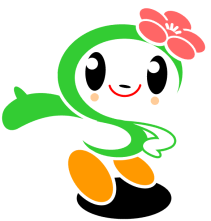 月　日内　容５月12日オンライン申請の受付開始５月28日オンライン申請者への振込開始５月28日～６月６日郵送申請用の申請書発送６月９日郵送申請者への振込開始７月中旬頃～口座をお持ちでない方への「給付方法のお知らせ」発送開始７月下旬～未申請の方への申請勧奨の開始（予定）９月10日申請受付締切（郵送の場合は、当日消印有効）